Sunday                  Monday  TuesdayWednesdayThursdayFridaySaturday 30.10:45-11:30Halloween Movie/ Game5-6Halloween Movie/ Game 31. Happy Halloween!!!!9:30-10:30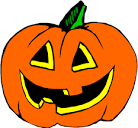 Party5-6Party1.10:45-11:30Sequence Deluxe 5-6 Spa Night & NailCare2.10:45-11:30Ultimate Banking Monopoly 5-6Sunday Night Football3.9:30-10:30Happy Salmon 5-6Spiritual Devotion Day4.9:30-10:30Make Cinnamon Buns3-5 Outing- Yorktown Mall4:30-5:30Book Club5.9:30-10:30Flip Cup Challenge 5-6 Hang Man on white board 6.9:30-10:30Music Therapy/ Chocolate Covered Pretzels 3-5 Outing- Kline Creek Farm5-6Noodle Project 7.9:30-10:30Eye Spy 5:30-7Movie Night & Lotion Rubs8.10:45-11:30Rummikub 5-6Spa Night & Nail Care9.10:45-11:30Family Feud 5-6Football Shuffleboard10.9:30-10:30Follow Your Nose 5-6Spiritual Devotion11.9:30-10:30Apples to Apples3-5 Outing-Cantigny Park4:30-5:30 Book Club12.9:30-10:30Make Slime 5-6 Decorate POD w/ Halloween 13.9:30-10:30Music Therapy 3-5 Outing- Sonny Acres Farm5-6 Craft Night14.9:30-10:30Nerf War 5:30-7Movie Night & Lotion Rubs 15.10:45-11:30Wheel of Fun 5-6 Spa Night & Nail Care16.10:45-11:30Quick Cups 5-6 Bocce17.9:30-10:30Game of Life 5-6Spiritual Devotion Day18.9:30-10:30Chocolate Cupcake Day 3-5 Outing- Cosley Zoo 4:30-5:30 Book Club19.9:30-10:30Clue 5-6 Connections 20.9:30-10:30Music Therapy 3-5 Outing- Sonny Acres Farm5-6 Kids Against Maturity21.9:30-10:30This or That 5:30-7Movie Night & Lotion Rubs 22.10:45-11:30 Color Brain 5-6Spa Night & NailCare23.10:45-11:30Disney Pictopia 5-6Big Jenga 24.9:30-10:30Switch That 5-6 Spiritual Devotion Day25.9:30-10:30Spooky Stories 3-5 Outing- Library 4:30-5:30 Book Club26.9:30-10:30Light up challenge 5-6 Fall Leave Pick Up Game27.9:30-10:30Music Therapy 3-5 Outing- Dave and Busters5-6Pumpkin Paints28. 9:30-10:30Make HalloweenCookies 5:30-7Movie Night & Lotion Rubs29.10:45-11:30Crave PumpkinsMake Seeds5-6Crave Pumpkins